暑期项目：2017山东大学学生赴欧洲文化交流考察游学营报名启事 ——德国精英大学深度访学夏令营带你走访欧洲精英大学，感受顶尖名校的学习氛围；游览著名欧洲城市，品味西方美食，带你领略欧洲文化、异国风土人情！夏令营时间： 2017年7月16日-8月13日【特色线路】山东大学德语基础学习，助力畅游德国； 亲历德国校园文化，体验世界一流教育模式，提高德语学习兴趣；多样的文化交流活动，领略异国风情，了解德国风俗；各国学子齐聚德国，结交各国好友，丰富人生阅历；预热留学之旅，浅尝留学生活；良好签证记录，为留学签证打下基础。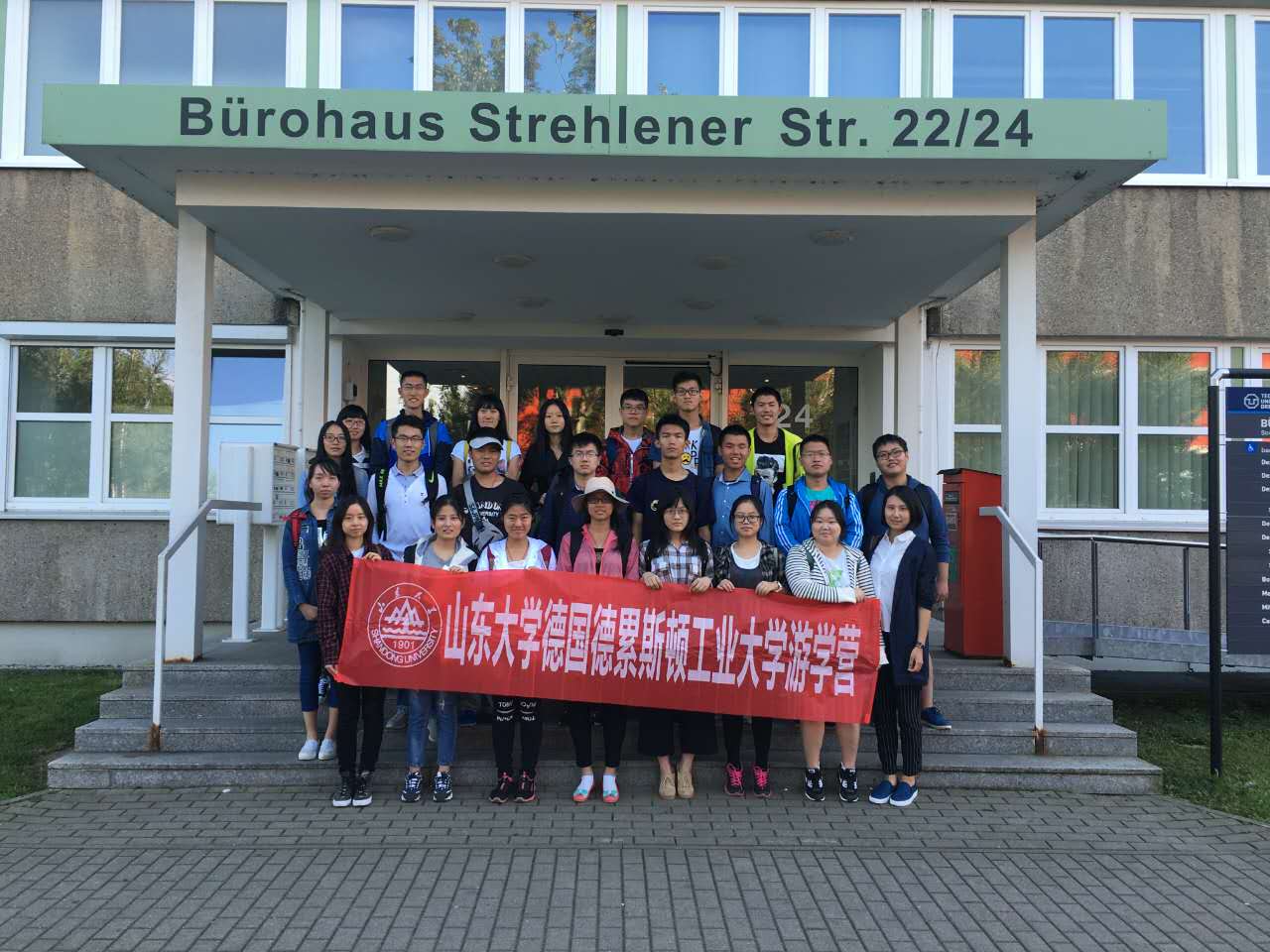 2016年德累斯顿工业大学夏令营留念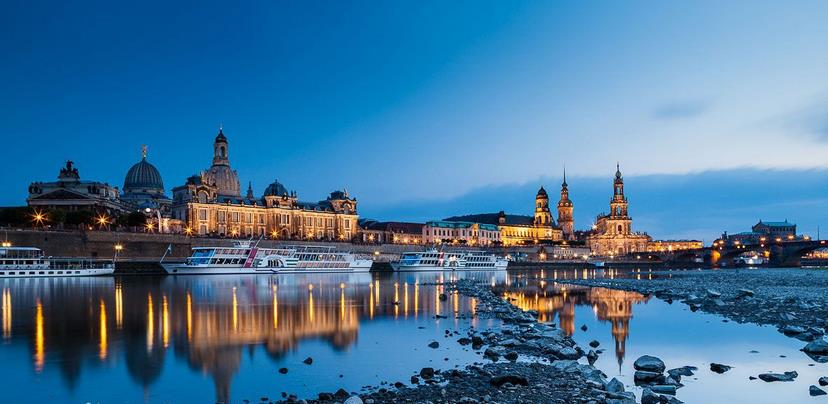 德累斯顿被誉为“易北河畔的佛罗伦萨”【行程介绍】第一阶段：山东大学德语基础学习(自愿参加)学习目的：为适应德国两周生活，更深层了解德国文化学习内容：德语发音及基础德语会话课程安排：2017年7月17日-7月29日 （2周）第二阶段：德累斯顿工业大学语言中心学习学习目的：提高德语学习兴趣，近距离接触德国历史文化学习内容：德语学习课、德国文化体验课课程安排：2017年7月30日-8月13日 （2周）费用包含：
1.课程：包含行程中所涉及课程费用；
2.住宿：学生公寓单人间；
3.保险：包含境外保险；
4.接机：包含境外接机费用费用不包含：1.学生在中国从各地到出发地的交通费用2.护照费3.签证办理费4.往返机票费用5.餐饮费 200 欧6.个人消费7.通讯费8.保险费用、境外医疗保险9. 因交通延阻、罢工、天气、飞机航班取消或更改时间等不可抗力原因所引致的额外费用。【报名材料】1.填写完整的《山东大学学生海外学习经历项目申请表》2.外语成绩证明（如有）【报名方式】纸质版报名表送至：党委学生工作部学生管理办公室（中心校区明德楼B213），电子版发送至：xuegbg@sdu.edu.cn。  联系人：崔老师【项目咨询】董老师，Tel：0531-58761426 Mob. 18954516718  E-mail：wangkun@sdu.edu.cn时间安排7.16（日）7.17（一）7.18（二）7.19（三）7.20（四）7.21（五）7.22（六）上午德语德语德语德语德语下午德语德语德语德语德语时间安排7.23（日）7.24（一）7.25（二）7.26（三）7.27（四）7.28（五）7.29（六）上午德语德语德语德语启程准备下午德语德语德语德语启程准备日期/星期上午下午7月30日 周日到达到达7月31日 周一课堂授课及文化交流德式烧烤BBQ8月1日 周二课堂授课及文化交流德累斯顿工业大学参观8月2日 周三课堂授课及文化交流德累斯顿新城游览8月3日 周四课堂授课及文化交流8月4日 周五课堂授课及文化交流德累斯顿老城游览8月5日 周六古城莱比锡游玩及参观莱比锡大学古城莱比锡游玩及参观莱比锡大学8月6日 周日周末休息周末休息8月7日 周一课堂授课及文化交流德累斯顿军事博物馆8月8日 周二课堂授课及文化交流参观巴洛克建筑8月9日 周三课堂授课及文化交流游览小瑞士山8月10日 周四课堂授课及文化交流8月11日 周五测试并颁发学习证书测试并颁发学习证书8月12日 周六自由活动自由活动8月13日 周日启程回国启程回国